  Regiane Janaina Silva de Menezes, Esp.Ao término da disciplina o aluno deverá ser capaz de: identificar, analisar e compreender os conceitos básicos da matemática, assim como suas aplicações na resolução de problemas práticos relacionados às áreas de atuações profissionais, desenvolvendo e consolidando atitudes de participação, comprometimento, organização, flexibilidade, crítica e autocrítica no desenrolar do processo de ensino-aprendizagem.Anápolis, 28 de julho de 2021.. 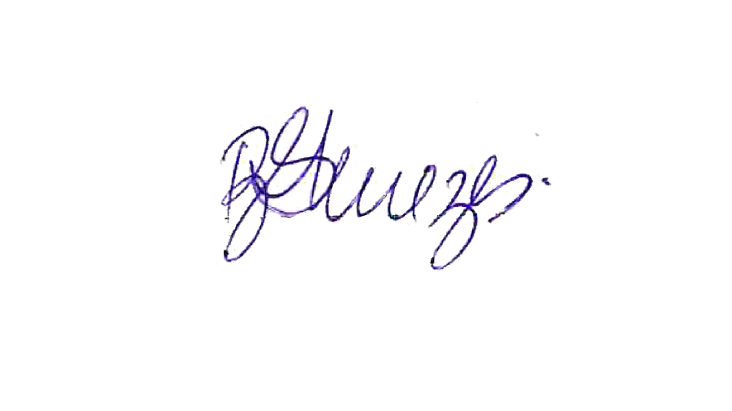 Profª. Esp. Regiane Janaina Silva de MenezesPROFESSORA RESPONSÁVEL PELA DISCIPLINA1. CARACTERIZAÇÃO DA DISCIPLINA1. CARACTERIZAÇÃO DA DISCIPLINANome da Disciplina: Matemática Ano/semestre: 2021/2Código da Disciplina: D0475Período:Carga Horária: 80h/aPré-Requisito: Não se Aplica Co-Requisito: Não se Aplica 2. PROFESSORA3. EMENTAConjuntos numéricos. Operações com números reais e intervalos numéricos. Potenciação Radiciação. Polinômios. Produtos notáveis. Função do primeiro grau. Combinações Operações básicas. Porcentagem. Regra de Três: simples e composta. Equação do primeiro grau. Razão e proporção. Número fracionário e operações com fração. Múltiplos e divisores: MDC e MMC. Determinação do MMC de dois ou mais números4. OBJETIVO GERAL5. OBJETIVOS ESPECÍFICOS5. OBJETIVOS ESPECÍFICOSUnidadesObjetivos Específicos1 – Números Reais1- Diferenciar o conjunto dos números reais dos demais conjuntos numéricos.2- Demonstrar um subconjunto dos números reais por meio de intervalos.3- Resolver problemas envolvendo números reais.2 – Operações com números reais e intervalos numéricos1- Reconhecer os subconjuntos do conjunto dos números reais.2- Identificar as propriedades e as operações com números reais.3- Associar os três tipos de intervalos numéricos.3 – Operações Básicas1- Aprender e ensinar cada uma das operações básicas: adição, subtração, multiplicação e divisão.2- Identificar a ordem de solução das operações básicas.3- Resolver problemas envolvendo as operações básicas da Matemática4 – Número fracionário e operações com fração1- Conceituar e ler um número fracionário.2- Utilizar as técnicas para efetuar operações com frações.3- Resolver problemas envolvendo as operações com frações.5 – Múltiplos e Divisores: MDC e MMC1- Identificar as características dos números primos.2- Apontar os múltiplos e divisores de um número.3- Conceituar e calcular o mínimo múltiplo comum e o máximo divisor comum.6 – Determinação do MMC de dois ou mais números1- Definir o mínimo múltiplo comum e os números primos.2- Calcular o MMC de dois ou mais números.3- Resolver problemas envolvendo MMC com o conceito de números primos.7 – Potenciação1- Reconhecer um expoente.2- Identificar as propriedades da potenciação.3- Demonstrar a potenciação em funções exponenciais e logarítmicas.8 – Radiciação1- Identificar um radical e seus elementos.2- Aplicar as propriedades da radiciação.3- Realizar operações e simplificações com radicais.9 – Polinômios1- Identificar um polinômio;2- Analisar as propriedades dos polinômios;3- Realizar operações e simplificações de polinômios.10 – Produtos Notáveis1- Identificar os tipos de produtos notáveis.2- Usar as regras de produtos notáveis.3- Realizar operações e simplificações de polinômios.11 – Razão e Proporção1- Definir razão.2- Explicar o que é proporção.3- Resolver problemas envolvendo raciocínio proporcional.12 – Porcentagem1- Explicar a porcentagem.2- Transformar razões em taxas percentuais.3- Utilizar a porcentagem em situações-problemas.13 – Regra de três simples e composta1- Explicar as regras de três simples e composta.2- Classificar em diretamente proporcionais ou inversamente proporcionais duas grandezas envolvidas em um problema.3- Resolver problemas envolvendo regras de três simples e composta.14 – Equação do primeiro grau1- Definir uma equação do primeiro grau.2- Identificar os termos da equação do primeiro grau.3- Resolver problemas envolvendo equações do primeiro grau.15 – Função do primeiro grau1- Definir uma função do primeiro grau.2- Identificar os coeficientes angular e linear da função do primeiro grau.3- Desenhar o gráfico da função do primeiro grau.16 – Combinações1- Conhecer o conceito de combinação;2- Aplicar a fórmula utilizada para o cálculo de combinação;3- Solucionar problemas utilizando combinação.6. HABILIDADES E COMPETÊNCIASResolver situação-problema envolvendo conhecimentos numéricos. Avaliar a razoabilidade de um resultado numérico na construção de argumentos sobre afirmações quantitativas. Avaliar propostas de intervenção na realidade utilizando conhecimentos numéricos. Identificar a relação de dependência entre grandezas. Resolver situação-problema envolvendo a variação de grandezas, direta ou inversamente proporcionais. Analisar informações envolvendo a variação de grandezas como recurso para a construção de argumentação. Resolver problema com dados apresentados em tabelas ou gráficos. Analisar informações expressas em gráficos ou tabelas como recurso para a construção de argumentos.7. CONTEÚDO PROGRAMÁTICO7. CONTEÚDO PROGRAMÁTICO7. CONTEÚDO PROGRAMÁTICO7. CONTEÚDO PROGRAMÁTICOSemanaTítulo do ConteúdoEstratégia de ensino-aprendizagemAulaTeórica/Prática1Aula 1 - Números ReaisUnidades de aprendizagemVídeo de apresentaçãoFórum de dúvidasTeórica1Aula 2 - Operações com números reais e intervalos numéricosUnidades de aprendizagemVídeo de apresentaçãoFórum de dúvidasTeórica2Aula 3 - Operações BásicasUnidades de aprendizagemMentoriaFórum de dúvidasTeórica2Aula 4 - Número fracionário e operações com fraçãoUnidades de aprendizagemMentoriaFórum de dúvidasTeórica3Aula 5 - Múltiplos e Divisores:MDC e MMCUnidades de aprendizagemVideoaulaProva on-line AFórum de dúvidasTeórica3Aula 6 - Determinação do MMC de dois ou mais númerosUnidades de aprendizagemVideoaulaProva on-line AFórum de dúvidasTeórica4Aula 7 - PotenciaçãoUnidades de aprendizagemMentoriaFórum de dúvidasTeórica4Aula 8 - RadiciaçãoUnidades de aprendizagemMentoriaFórum de dúvidasTeórica5Prova - 1ªVAProva - 1ªVATeórica6Aula 9 - PolinômiosUnidades de aprendizagemEstudo em pares – Supere-seFórum de dúvidasTeórica6Aula 10 - Produtos NotáveisUnidades de aprendizagemEstudo em pares – Supere-seFórum de dúvidasTeórica7Aula 11 - Razão e ProporçãoUnidades de aprendizagemMentoriaWebinarFórum de dúvidasTeórica7Aula 12 - PorcentagemUnidades de aprendizagemMentoriaWebinarFórum de dúvidasTeórica8Aula 13 - Regra de três simples e compostaUnidades de aprendizagemVideoaulaProva on-line B Fórum de dúvidasTeórica8Aula 14 - Equação do primeiro grauUnidades de aprendizagemVideoaulaProva on-line B Fórum de dúvidasTeórica9Aula 15 - Função do primeiro grauUnidades de aprendizagem
MentoriaFórum de dúvidasTeórica9Aula 16 - CombinaçõesUnidades de aprendizagem
MentoriaFórum de dúvidasTeórica10Prova – 3ª VAProva – 3ª VATeórica8. PROCEDIMENTOS DIDÁTICOSA disciplina, cuja duração é de 10 semanas letivas, é estruturada a partir da seguinte modelagem:•	16 unidades de aprendizagem, incluindo atividades de fixação, distribuídas pelas semanas letivas;•	1 vídeo de apresentação com o professor da disciplina na semana 1;•	2 vídeos, alternados nas semanas 3 e 8, em que o professor apresenta os aspectos centrais das atividades em estudo e oferece orientações de estudo;•	4 mentorias alternadas nas semanas:  2, 4, 7 e 9, nas quais é gerada maior proximidade com o aluno, respondendo dúvidas quanto ao conteúdo estudado e alargando as perspectivas sobre as habilidades e competências a serem desenvolvidas;•	provas on-line nas semanas 3 e 8, cuja nota é referente a 2ª VA;•	programa Supere-se de retomada de conteúdos e recuperação de notas nas semanas 6 e 7;•	provas nas semanas 5 e 10, 1ª VA e 3ª VA.9. ATIVIDADE INTEGRATIVA Não se Aplica.10. PROCESSO AVALIATIVO DA APRENDIZAGEMDevido ao contexto de combate à pandemia de COVID-19, neste semestre as avaliações ocorrerão todas em ambiente virtual de aprendizagem. Desta forma, as Verificações de Aprendizagem estarão disponíveis nas seguintes semanas da disciplina: Semana 3 - Prova on-line A (2ªVA); Semana 5 - 1ªVA; Semana 8 - Prova on-line B (2ªVA); Semana 10 - 3ª VA.
Os valores das avaliações são: Prova on-line A (2ª VA) - 50 pontos; Prova de 1ªVA - 100 pontos; Prova on-line B (2ªVA) - 50 pontos; Prova de 3ª VA - 100 pontos.
Após a 1ª verificação de aprendizagem, acontece o Programa Supere-se. Nele, por meio da aplicação da Metodologia Ativa, os estudantes são convidados a participarem de estudos em grupo com seus pares, revisando o conteúdo até ali ministrado. Para cada grupo, são destinados alunos para exercerem o papel de líder e monitor. Após um período de 14 dias, são aplicadas novas avaliações, permitindo a recuperação da nota até ali alcançada. Trata-se de uma proposta inovadora que busca promover a interação entre os discentes dos cursos EAD, gerando aprendizagem de maneira humanizada e colaborativa.
Todas as avaliações propostas – 1ª, 2ª e 3ª verificações de aprendizagem – ocorrem uma vez no decorrer da oferta de uma disciplina, a qual dura 10 semanas letivas. A nota mínima para aprovação é 60. Os resultados obtidos pelo acadêmico são disponibilizados na sala de aula virtual, na área do aluno e no sistema acadêmico Lyceum, havendo integração e atualização periódica dos três ambientes virtuais.11. BIBLIOGRAFIA Básica:DA DA DA SILVA, Sebastião Medeiros; SILVA, Elio Medeiros; SILVA, Ermes Medeiros. Matemática Básica para Cursos Superiores, 2ª edição. São Paulo: Grupo GEN, 2018. E-book. 9788597016659. Disponível em: https://integrada.minhabiblioteca.com.br/#/books/9788597016659/. Acesso em: 17 ago. 2022. GOLDSTEIN, L. J. et al. Matemática aplicada: economia, administração e contabilidade. 12. ed. Porto Alegre: Bookman, 2012. 656 p. E-book. ISBN 9788540700949. LIPSCHUTZ, S.; LIPSON, M. Matemática discreta. 3. ed. Porto Alegre: Bookman, 2013. 484 p. (Coleção Schaum). ISBN 9788565837736.Complementar:ADAMI, A.; DORNELLES FILHO, A. A.; LORANDI, M. M. Pré-cálculo. Porto Alegre: Bookman, 2015. 208 p. E-book. ISBN 9788582603208. AIUBE, Fernando. Modelos Quantitativos em Finanças. São Paulo: Grupo A, 2013. E-book. 9788565837361. Disponível em: https://integrada.minhabiblioteca.com.br/#/books/9788565837361/. Acesso em: 17 ago. 2022. SAFIER, F. Pré-cálculo. 2. ed. Porto Alegre: Bookman, 2011. 412 p. (Coleção Schaum). E-book. ISBN 9788577809264. MORETTIN, Pedro A.; BUSSAB, Wilton O.; HAZZAN, Samuel. Cálculo - Funções de uma e várias variáveis.  São Paulo: Editora Saraiva, 2016. E-book. 9788547201128. Disponível em: https://integrada.minhabiblioteca.com.br/#/books/9788547201128/. Acesso em: 17 ago. 2022. SPIEGEL, M. R.; LIPSCHUTZ, S.; LIU, J. Manual de fórmulas e tabelas matemáticas. 3. ed. Porto Alegre: Bookman, 2011. 298 p. (Coleção Schaum). E-book. ISBN 9788577806959...